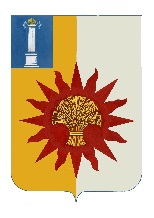 АДМИНИСТРАЦИЯ МУНИЦИПАЛЬНОГО ОБРАЗОВАНИЯ «НОВОМАЛЫКЛИНСКИЙ РАЙОН» УЛЬЯНОВСКОЙ ОБЛАСТИ           РАСПОРЯЖЕНИЕ29.11.2022                                                                                       №175-лс                                                                                                    Экз.№__О      занесении    на     Доску    почета«Лучшие  служащие  муниципального            образования        «Новомалыклинский район»  в  2022 году	На основании протокола комиссии по рассмотрению кандидатур для занесения на Доску почета «Лучшие служащие муниципального образования «Новомалыклинский район» от 28.11.2022:	1. Утвердить для занесения на Доску почета «Лучшие служащие муниципального образования «Новомалыклинский район» в 2022 году, с награждением Почетной грамотой администрации муниципального образования «Новомалыклинский район» служащих муниципального образования «Новомалыклинский район» в следующем составе:          1.1. Бикметову Наталью Михайловну – начальника отдела казначейского исполнения бюджета муниципального учреждения Управление финансов администрации муниципального образования «Новомалыклинский район»;         1.2. Каримову Гельназ Нагимовну – и.о. заместителя председателя муниципального учреждения Комитет по управлению муниципальным имуществом и земельным отношениям администрации муниципального образования «Новомалыклинский район»;         1.3. Захарову Ольгу Степановну – главного специалиста отдела планирования, инвестиций и развития предпринимательства Управления экономического и стратегического планирования администрации муниципального образования «Новомалыклинский район»;         1.4. Рузанкину Ирину Николаевну – главного бухгалтера муниципального учреждения Хозяйственно – эксплуатационная контора администрации  «Новомалыклинский район»;         1.5. Тутарову Наталью Анатольевну – главного специалиста муниципального учреждения Хозяйственно – эксплуатационная контора администрации  муниципального образования «Новомалыклинский район»;         1.6. Гайнетдинову Анисю Габбасовну – заместителя главы администрации – начальника Управления социального развития администрации муниципального образования «Новомалыклинский район»;1.7. Терешкина Станислава Витальевича – начальника отдела топливно – энергетических ресурсов, жилищно – коммунального хозяйства и дорожной деятельности Управления топливно – энергетических ресурсов, жилищно – коммунального хозяйства и дорожной деятельности администрации муниципального образования «Новомалыклинский район»;          1.8. Крымкину Ирину Владимировну – начальника методического отдела муниципального бюджетного учреждения «Центр обеспечения муниципальной системы образования».          	2. Настоящее распоряжение вступает в силу со дня его подписания.	3. Контроль за исполнением данного распоряжения возложить на  руководителя аппарата администрации муниципального образования «Новомалыклинский район» Матяшину Н.П.Глава администрации муниципального образования «Новомалыклинский район»                                                          Пуреськина А.Д.